T.C.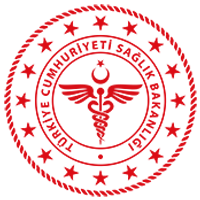 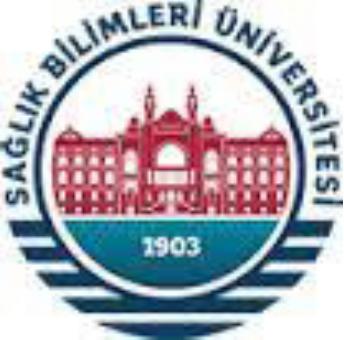 SAĞLIK BAKANLIĞISağlık Bilimleri ÜniversitesiKonya Beyhekim Eğitim ve Araştırma HastanesiASİSTAN ROTASYON BELGESİ                YAPILAN ROTASYON:        ………….………….. Kliniği Eğitim Sorumlusu                                                            TASDİK OLUNURProf. Dr. Ömer Faruk ERKOÇAKHastane BaşhekimiTC KİMLİK NOADI SOYADIBRANŞI / DALISİCİL NOROTASYON SÜRESİROTASYONUN BAŞLANGIÇ VE BİTİŞ TARİHİKLİNİK ŞEFİNİN KANAATİSONUÇ